410/18411/18
412/18413/18414/18415/18416/18Mineral Titles ActNOTICE OF LAND CEASING TO BE A  MINERAL TITLE AREAMineral Titles ActNOTICE OF LAND CEASING TO BE A  MINERAL TITLE AREATitle Type and Number:Exploration Licence 31478Area Ceased on:20 September 2018Area:60 Blocks, 194.98 km²Locality:EVA VALLEYName of Applicant(s)/Holder(s):100% BACCHUS RESOURCES PTY LTD [ACN. 606 340 872]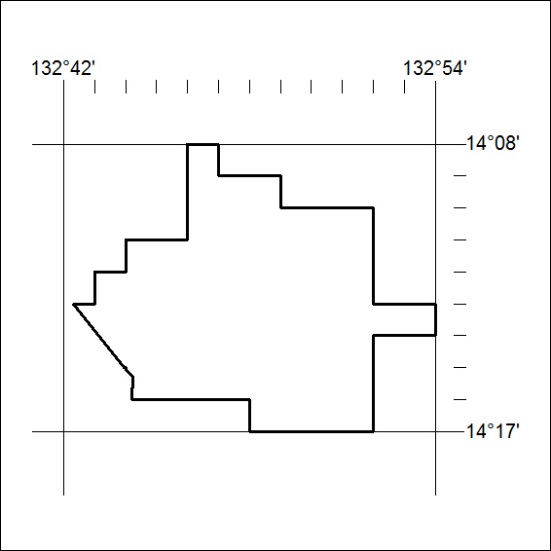 Mineral Titles ActMineral Titles ActNOTICE OF LAND CEASING TO BE A MINERAL TITLENOTICE OF LAND CEASING TO BE A MINERAL TITLETitle Type and Number:Mineral Lease (Northern) 411Area ceased on:20 September 2018Area:9.00 HectareLocality:NOONAMAHName of Applicants(s)Holder(s):100% HY-TEC INDUSTRIES (NORTHERN TERRITORY) PTY LTD [ACN. 096 310 824]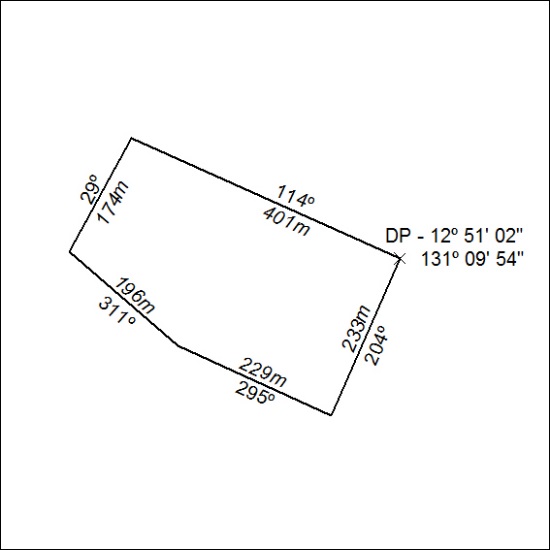 Mineral Titles ActMineral Titles ActNOTICE OF LAND CEASING TO BE A MINERAL TITLENOTICE OF LAND CEASING TO BE A MINERAL TITLETitle Type and Number:Mineral Lease (Northern) 412Area ceased on:20 September 2018Area:8.00 HectareLocality:NOONAMAHName of Applicants(s)Holder(s):100% HY-TEC INDUSTRIES (NORTHERN TERRITORY) PTY LTD [ACN. 096 310 824]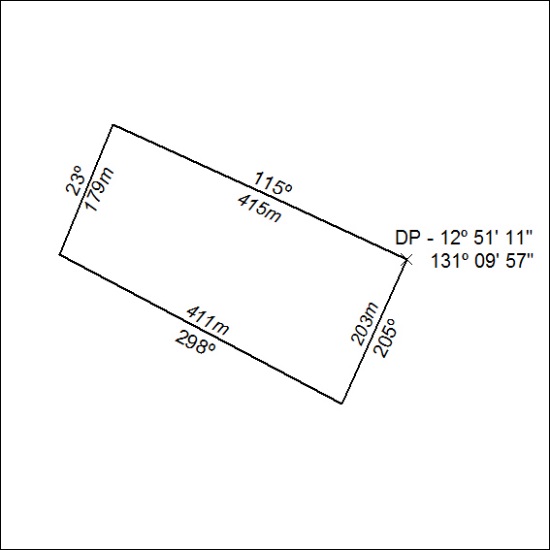 Mineral Titles ActMineral Titles ActNOTICE OF LAND CEASING TO BE A MINERAL TITLENOTICE OF LAND CEASING TO BE A MINERAL TITLETitle Type and Number:Mineral Lease (Northern) 413Area ceased on:20 September 2018Area:5.00 HectareLocality:NOONAMAHName of Applicants(s)Holder(s):100% HY-TEC INDUSTRIES (NORTHERN TERRITORY) PTY LTD [ACN. 096 310 824]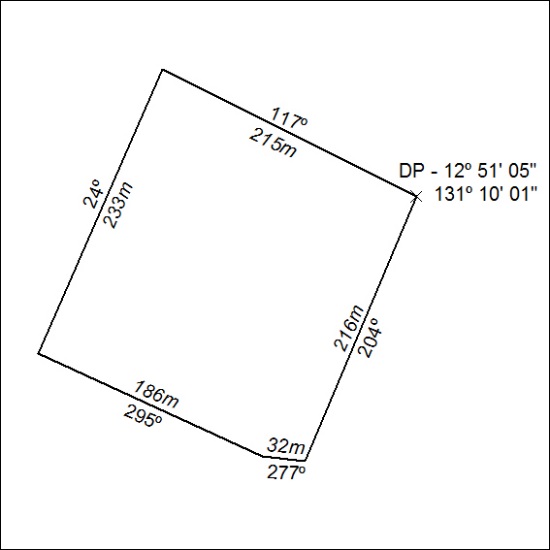 Mineral Titles ActMineral Titles ActNOTICE OF LAND CEASING TO BE A MINERAL TITLENOTICE OF LAND CEASING TO BE A MINERAL TITLETitle Type and Number:Mineral Lease (Northern) 424Area ceased on:20 September 2018Area:13.00 HectareLocality:NOONAMAHName of Applicants(s)Holder(s):100% HY-TEC INDUSTRIES (NORTHERN TERRITORY) PTY LTD [ACN. 096 310 824]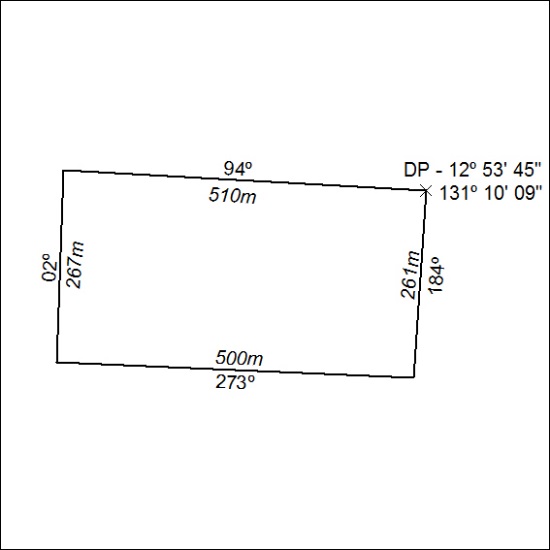 Mineral Titles ActNOTICE OF GRANT OF A  MINERAL TITLEMineral Titles ActNOTICE OF GRANT OF A  MINERAL TITLETitle Type and Number:Exploration Licence 31692Granted:21 September 2018, for a period of 6 YearsArea:31 Blocks, 101.22 km²Locality:MALLAPUNYAHName of Holder/s:100% CERBERUS RESOURCES PTY LTD [ACN. 615 192 535]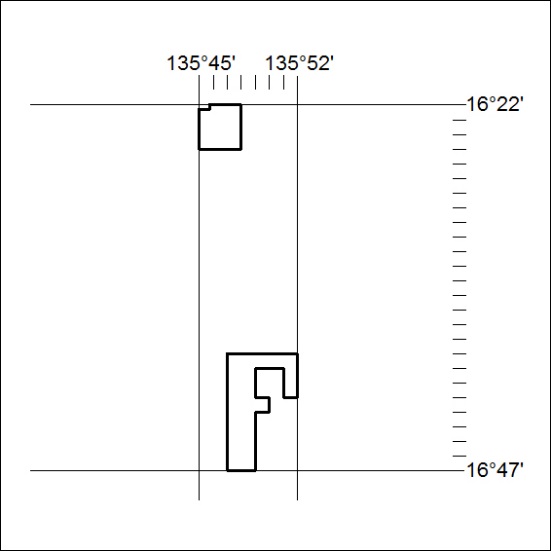 Area granted is indicated above. The titleholder is not permitted to exercise occupational rights on any land that is subject to a development title, or an application for a development title. Any land the subject of a Reserved Land gazettal under the Mineral Titles Act and all land vested in the Commonwealth of Australia is also excluded by description but not excised from the grant area.Area granted is indicated above. The titleholder is not permitted to exercise occupational rights on any land that is subject to a development title, or an application for a development title. Any land the subject of a Reserved Land gazettal under the Mineral Titles Act and all land vested in the Commonwealth of Australia is also excluded by description but not excised from the grant area.Mineral Titles ActNOTICE OF GRANT OF A  MINERAL TITLEMineral Titles ActNOTICE OF GRANT OF A  MINERAL TITLETitle Type and Number:Exploration Licence 31784Granted:21 September 2018, for a period of 6 YearsArea:36 Blocks, 114.37 km²Locality:VAUGHANName of Holder/s:100% CERBERUS RESOURCES PTY LTD [ACN. 615 192 535]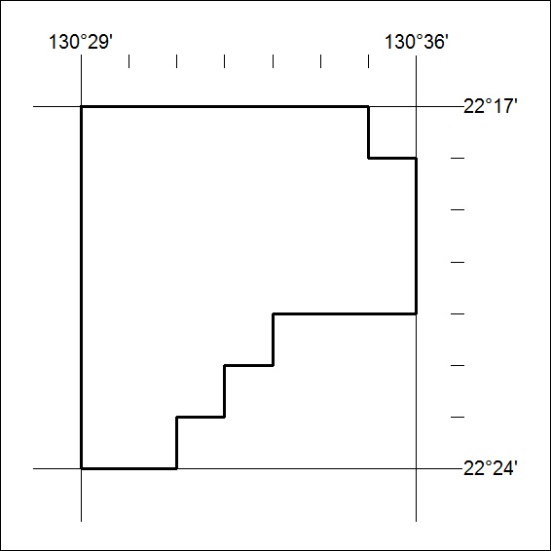 Area granted is indicated above. The titleholder is not permitted to exercise occupational rights on any land that is subject to a development title, or an application for a development title. Any land the subject of a Reserved Land gazettal under the Mineral Titles Act and all land vested in the Commonwealth of Australia is also excluded by description but not excised from the grant area.Area granted is indicated above. The titleholder is not permitted to exercise occupational rights on any land that is subject to a development title, or an application for a development title. Any land the subject of a Reserved Land gazettal under the Mineral Titles Act and all land vested in the Commonwealth of Australia is also excluded by description but not excised from the grant area.